Как нужно заполнять декларацию?Ниже приведен пример как нужно заполнять декларацию: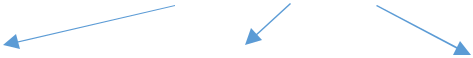 СГМУП «Горводоканал»(наименование организации, осуществляющей водоотведение)Зарегистрирована за N	заполняется Водоканалом при принятии декларации(ф.и.о., должность работника организации, осуществляющей водоотведение,подпись)Вид документа (нужное отметить):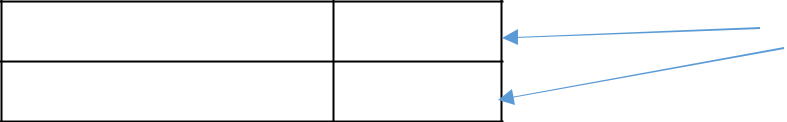 КОРРЕКТИРУЮЩИЙ	Х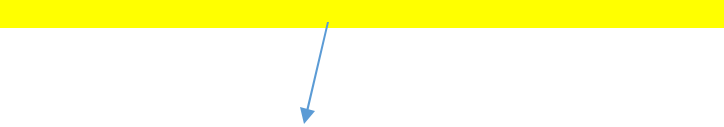 абонентом указывается год, на который подается декларацияДЕКЛАРАЦИЯсоставе и свойствах сточных вод на 2021 год (с приложениями на____листах)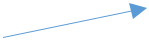 приложениями являются схема идоверенность (при ее наличии)Ф.И.О. (полностью), должность, реквизиты доверенности лица, уполномоченного на подписание по доверенностиСергеев Сергей Сергеевич, главный инженер, доверенность от 10.01.2020 №125заполняется в случае, когда декларация подписывается лицом, уполномоченным на подписание по доверенности (например, главным инженером)Контактный телефон, факс и адрес электронной почты абонентаТел. 1234567, факс 9876543, e-mail:abcd@mail.ruКод организации по Общероссийскому классификатору видов экономической деятельности Например, 35.22Виды деятельности по Общероссийскому классификатору видов экономической деятельностиРаспределение газообразного топлива по газораспределительным сетямФактические концентрации загрязняющих веществ в сточных водах абонента и фактические показатели свойств сточных вод абонентаФактические концентрации указываются абонентом на основании протоколов анализов проб сточных вод, выполненных по поручению абонента аккредитованной лабораторией с учетом результатов анализов проб сточных вод Водоканала за 2 предшествующих года (при наличии последних) по каждому канализационному выпуску. Пример определения фактической концентрации изложен в разделе «Декларируемые загрязняющие вещества и показатели».Летучие органические соединения (ЛОС) (толуол, бензол, ацетон, метанол,Примечания:Значение фактической концентрации i-го загрязняющего вещества или фактического показателя сточных вод абонента определяется по валовому содержанию в натуральной пробе сточных вод.Фактические концентрации загрязняющих веществ и фактические показатели свойств сточных вод характеризуют состав и свойства сточных вод, которые абонент сбрасывает в централизованную систему водоотведения и значения которых обязуется соблюдать в течение срока действия декларации. Фактические концентрации могут содержать превышения нормативов состава сточных вод и максимально допустимых значений показателей и концентраций по перечню, приведенному в приложении N 5 к Правилам холодного водоснабжения и водоотведения , утвержденным постановлением Правительства Российской Федерации от 29 июля 2013 г. N 644 "Об утверждении Правил холодного водоснабжения и водоотведения и о внесении изменений в некоторые акты Правительства Российской Федерации". Указанный перечень загрязняющих веществ не может предусматривать вещества, материалы, отходы и (или) сточные воды, запрещенные к сбросу в централизованную систему водоотведения.Среднесуточный  фактический  объем  сбрасываемых  сточных  вод  за  истекший  календарный  год_________ м/сут.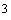 К декларации прилагаются:схема внутриплощадочных канализационных сетей объекта абонента с указанием колодцев присоединения к централизованной системе водоотведения и канализационных колодцев, предназначенных для контроля состава и свойств сточных вод, заверенная печатью абонента (при наличии) и подписью его представителя (приложение N 1 );копия доверенности лица, уполномоченного на подписание декларации по доверенности (при наличии).Срок действия декларации (заполняется Водоканалом, определяется по заявке абонента, не может быть менее одного года):Начало"____" _________________ 20___г.Окончание"____" _________________ 20___г.Достоверность и полноту сведений, указанных в настоящей декларации, подтверждаю:заполняется Водоканаломзаполняется Водоканаломзаполняется Водоканаломзаполняется Водоканаломзаполняется Водоканаломзаполняется Водоканаломзаполняется ВодоканаломДекларация принята для контроля10102019деньденьденьденьмесяцмесяцгодгодгодПЕРВИЧНЫЙзаполняется абонентом1. Полное и сокращенное наименование абонента1. Полное и сокращенное наименование абонентаКомпания с ограниченной ответственностьюКомпания с ограниченной ответственностью«Энергия» (КОО «Энергия»)«Энергия» (КОО «Энергия»)наименование должно соответствоватьнаименованию абонента, указанному в договоренаименованию абонента, указанному в договоре2.Фактический адрес объектаФактический адрес объекта628422, г.Сургут ХМАО-Югра, пр. Набережный, д.110628422, г.Сургут ХМАО-Югра, пр. Набережный, д.110628422, г.Сургут ХМАО-Югра, пр. Набережный, д.110628422, г.Сургут ХМАО-Югра, пр. Набережный, д.110628422, г.Сургут ХМАО-Югра, пр. Набережный, д.110адрес должен соответствовать адресу объекта, по которому подаетсяадрес должен соответствовать адресу объекта, по которому подаетсяадрес должен соответствовать адресу объекта, по которому подаетсяадрес должен соответствовать адресу объекта, по которому подаетсяадрес должен соответствовать адресу объекта, по которому подаетсядекларация, должен корреспондироваться с адресом, указанным вдекларация, должен корреспондироваться с адресом, указанным вдекларация, должен корреспондироваться с адресом, указанным вдекларация, должен корреспондироваться с адресом, указанным вдоговоре3.Реквизиты договора, на основании которого осуществляется водоотведение: договор N 299-17Реквизиты договора, на основании которого осуществляется водоотведение: договор N 299-17Реквизиты договора, на основании которого осуществляется водоотведение: договор N 299-17Реквизиты договора, на основании которого осуществляется водоотведение: договор N 299-17Реквизиты договора, на основании которого осуществляется водоотведение: договор N 299-17Реквизиты договора, на основании которого осуществляется водоотведение: договор N 299-17Реквизиты договора, на основании которого осуществляется водоотведение: договор N 299-17от _10.01.2017г._______________от _10.01.2017г._______________от _10.01.2017г._______________указываются реквизиты договора с Водоканаломуказываются реквизиты договора с Водоканаломуказываются реквизиты договора с Водоканаломуказываются реквизиты договора с Водоканаломуказываются реквизиты договора с Водоканалом4.Ф.И.О. (полностью) и должность руководителя абонентаФ.И.О. (полностью) и должность руководителя абонентаФ.И.О. (полностью) и должность руководителя абонентаФ.И.О. (полностью) и должность руководителя абонентаФ.И.О. (полностью) и должность руководителя абонентагенеральный директор И.И. Ивановгенеральный директор И.И. ИвановN п/пНаименованиеНаименованиеНаименованиеЕдиница измеренияФактическая концентрация i-го загрязняющегоФактическая концентрация i-го загрязняющегоФактическая концентрация i-го загрязняющеговещества или показателявещества или показателявещества или показателявещества или фактический показатель свойстввещества или фактический показатель свойстввещества или фактический показатель свойствсточных вод абонентасточных вод абонентаКанализационный выпуск N 1 (технологическая зона водоотведения –Канализационный выпуск N 1 (технологическая зона водоотведения –Канализационный выпуск N 1 (технологическая зона водоотведения –Канализационный выпуск N 1 (технологическая зона водоотведения –Канализационный выпуск N 1 (технологическая зона водоотведения –Канализационный выпуск N 1 (технологическая зона водоотведения –Канализационный выпуск N 1 (технологическая зона водоотведения –например, центральная станцияаэрации)номер выпуска и технологическая зона указываются как в договоре в акте разграниченияномер выпуска и технологическая зона указываются как в договоре в акте разграниченияномер выпуска и технологическая зона указываются как в договоре в акте разграниченияномер выпуска и технологическая зона указываются как в договоре в акте разграниченияномер выпуска и технологическая зона указываются как в договоре в акте разграниченияномер выпуска и технологическая зона указываются как в договоре в акте разграничениябалансовой принадлежности и эксплуатационной ответственностибалансовой принадлежности и эксплуатационной ответственностибалансовой принадлежности и эксплуатационной ответственностибалансовой принадлежности и эксплуатационной ответственностибалансовой принадлежности и эксплуатационной ответственностибалансовой принадлежности и эксплуатационной ответственностипредположим, что водоотведение сточных вод по выпуску   №1 осуществляется абонентом впредположим, что водоотведение сточных вод по выпуску   №1 осуществляется абонентом впредположим, что водоотведение сточных вод по выпуску   №1 осуществляется абонентом впредположим, что водоотведение сточных вод по выпуску   №1 осуществляется абонентом впредположим, что водоотведение сточных вод по выпуску   №1 осуществляется абонентом впредположим, что водоотведение сточных вод по выпуску   №1 осуществляется абонентом впредположим, что водоотведение сточных вод по выпуску   №1 осуществляется абонентом впредположим, что водоотведение сточных вод по выпуску   №1 осуществляется абонентом вцентрализованную  общесплавную  систему  водоотведения,  тогда  перечень  показателей  нацентрализованную  общесплавную  систему  водоотведения,  тогда  перечень  показателей  нацентрализованную  общесплавную  систему  водоотведения,  тогда  перечень  показателей  нацентрализованную  общесплавную  систему  водоотведения,  тогда  перечень  показателей  нацентрализованную  общесплавную  систему  водоотведения,  тогда  перечень  показателей  нацентрализованную  общесплавную  систему  водоотведения,  тогда  перечень  показателей  нацентрализованную  общесплавную  систему  водоотведения,  тогда  перечень  показателей  нацентрализованную  общесплавную  систему  водоотведения,  тогда  перечень  показателей  навыпуске №1 будет следующим:выпуске №1 будет следующим:выпуске №1 будет следующим:выпуске №1 будет следующим:1Взвешенные веществаВзвешенные веществаВзвешенные веществаВзвешенные веществамг/дм3мг/дм3мг/дм3мг/дм32БПК5БПК5БПК5БПК5мг/дм3мг/дм3мг/дм3мг/дм33ХПКХПКХПКХПКмг/дм3мг/дм3мг/дм3мг/дм34Азот общийАзот общийАзот общийАзот общиймг/дм3мг/дм3мг/дм3мг/дм35Фосфор общийФосфор общийФосфор общийФосфор общиймг/дм3мг/дм3мг/дм3мг/дм36НефтепродуктыНефтепродуктыНефтепродуктыНефтепродуктымг/дм3мг/дм3мг/дм3мг/дм37Хлор и хлораминыХлор и хлораминыХлор и хлораминыХлор и хлораминымг/дм3мг/дм3мг/дм3мг/дм38Соотношение ХПК:БПК5Соотношение ХПК:БПК5Соотношение ХПК:БПК5Соотношение ХПК:БПК5-9ФенолыФенолыФенолыФенолымг/дм3мг/дм3мг/дм3мг/дм310СульфидыСульфидыСульфидыСульфидымг/дм3мг/дм3мг/дм3мг/дм311СульфатыСульфатыСульфатыСульфатымг/дм3мг/дм3мг/дм3мг/дм312ХлоридыХлоридыХлоридыХлоридымг/дм3мг/дм3мг/дм3мг/дм313АлюминийАлюминийАлюминийАлюминиймг/дм3мг/дм3мг/дм3мг/дм314ЖелезоЖелезоЖелезоЖелезомг/дм3мг/дм3мг/дм3мг/дм315МарганецМарганецМарганецМарганецмг/дм3мг/дм3мг/дм3мг/дм316МедьМедьМедьМедьмг/дм3мг/дм3мг/дм3мг/дм317ЦинкЦинкЦинкЦинкмг/дм3мг/дм3мг/дм3мг/дм318Хром общийХром общийХром общийХром общиймг/дм3мг/дм3мг/дм3мг/дм319Хром шестивалентныймг/дм320Никельмг/дм321Кадмиймг/дм322Свинецмг/дм323Мышьякмг/дм324Ртутьмг/дм325Водородный показатель (рН)единиц26Температура0С27Жирымг/дм3этанол, бутанол-1, бутанол-2, пропанол-1,мг/дм3мг/дм3мг/дм3пропанол-2 – по сумме ЛОС)мг/дм3мг/дм3мг/дм329СПАВ (неионогенные)мг/дм3мг/дм3мг/дм330СПАВ (анионные)мг/дм3мг/дм3мг/дм33.Наличие локальных очистных сооруженийНаличие локальных очистных сооруженийда/нет4.Год постройки локальных очистных сооруженийГод постройки локальных очистных сооруженийуказывается при наличии очистных сооруженийуказывается при наличии очистных сооружений5.Состав локальных очистных сооруженийСостав локальных очистных сооруженийуказывается при наличии очистных сооруженийуказывается при наличии очистных сооруженийПредставитель абонентаФ.И.О.Ф.И.О.Сергеев Сергей СергеевичКонтактный телефон представителя абонентаКонтактный телефон представителя абонентаКонтактный телефон представителя абонентаКонтактный телефон представителя абонента3332255...ПодписьПодписьДатаМ.П.М.П.М.П.